Publicado en Madrid el 18/05/2016 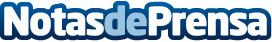 Una autora anónima logra record de ventas con su libro ‘Memorias de una leona’En un mundo tan dado al reconocimiento y la trascendencia, cuesta imaginar una autora que decide "ocultarse" tras su obra para, desde un segundo plano, ejercer de mera herramienta al servicio de una historia. Hablamos de L.G.P, la autora anónima cuya visceral novela, 'Memorias de una leona', ha sacudido el mundo editorialDatos de contacto:Editorial FalsariaNota de prensa publicada en: https://www.notasdeprensa.es/una-autora-anonima-logra-record-de-ventas-con Categorias: Literatura Sociedad http://www.notasdeprensa.es